Framtiden väntar…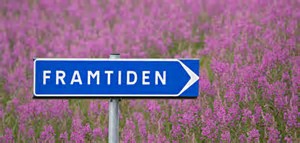 Yrkesmässa – Träffa Grästorps företagare19/11 2019 klockan 9.30-11.30 i Grästorps KonserthusFunderar du på vad du vill utbilda dig till?Söker du nytt jobb?Nu har du en unik chans att träffa olika företag från Grästorp 
och ta reda på vilka behov de har nu och framöver. En möjlighet att knyta kontakter och att få inspiration till vad du vill jobba med! 
Och vem vet, kanske även en ingång till praktik och sommarjobb!Förutom ett antal företagare från olika branscher, Grästorps kommun och NSG, så kommer bland annat olika utbildningssamordnare och Arbetsförmedlingen att finnas representerade. Allt för att ge dig hjälp att hitta just ditt drömyrke! Välkommen!  Vill du ställa ut på mässan, välkommen att kontakta oss!Mer information: sofia.jessen@grastorp.se, 0732-750673. www.naringslivgrastorp.se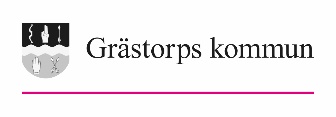 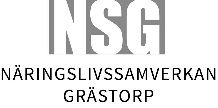 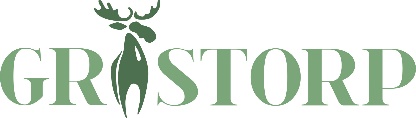 